Vuestras preguntas: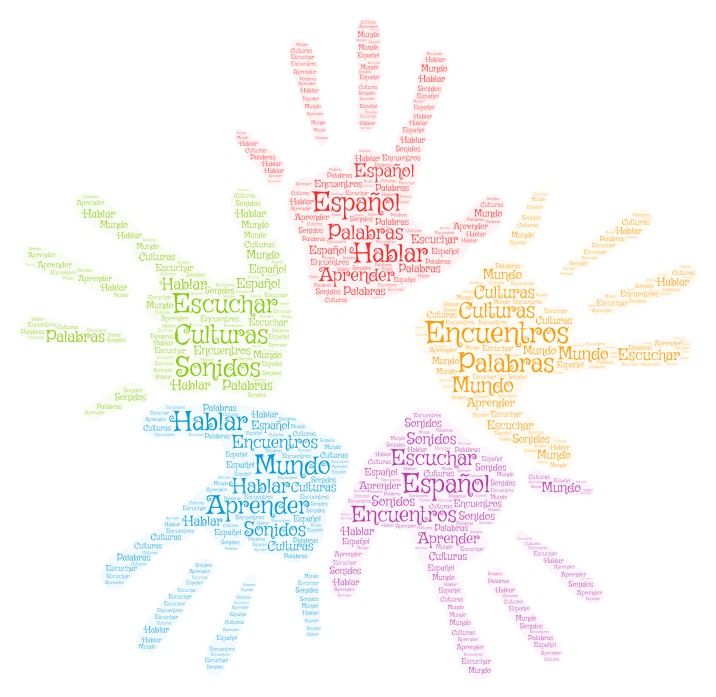 Nombre:Profesión:¿De dónde es nuestro/a invitado/a?País:                              Capital: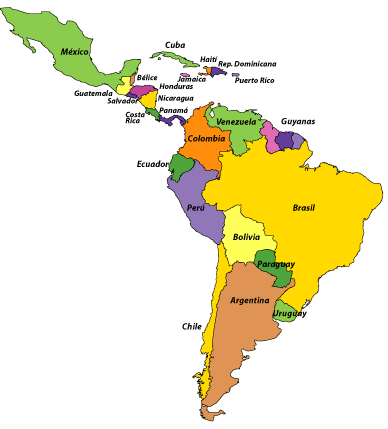 Localidad:¿Hace cuanto tiempo se fue de su país?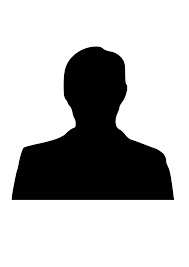 ¿Por qué se marchó?¿Qué impresiones tuvo al venir a Bélgica?¿Fue fácil/difícil su adaptación?¿Tuvo problemas de integración?¿Qué / Quién  le ayudó? ¿Qué ha ganado y qué ha perdido?¿Qué has aprendido sobre su país?Su geografía (paisajes …):Situación política:Situación económica:Riquezas del país: Sus músicas:Las comidas: